重　要　　　　　　　　　　　　　　　　　　　　　　　　　　　　平成３０年８月２９日大麻町宮北地区及びその周辺にお住まいの皆様へ　　　　　　　　　　　　　　　　　　　　　　　　善通寺市防災管理課土砂災害に対する警戒態勢の引き下げについて　日頃は、防災行政につきまして、ご理解・ご協力をいただきありがとうございます。　７月豪雨により宮北地区西部に土石流が発生していましたが、現地における応急作業が一定程度進んだため、警戒態勢を引き下げることとします。　これから当面の間は、善通寺市に大雨警報、洪水警報が発表されましたら、下図の点線の内側には「避難勧告」を発令することになります。「避難勧告」が発令されましたら、点線内居住者は南部公民館・生野分館へ避難、または２階に上がるなどの避難行動をとってください。　なお、今後別紙の第三段階に移る際には、改めて通知させていただきますので、対応のほどよろしくお願いします。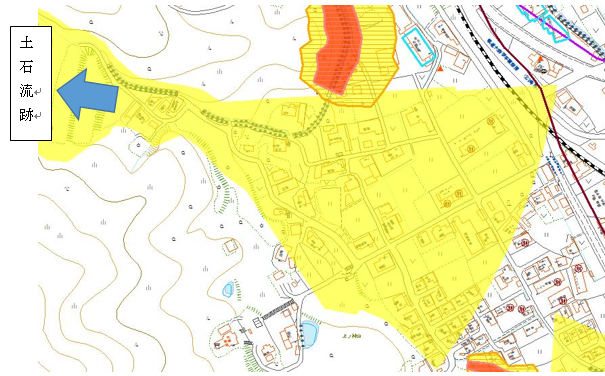 ※点線内は現在　大雨警報、洪水警報発表→「避難勧告」となっています。　依然警戒が必要ですので、避難情報等にご注意下さい。お問い合わせ先　善通寺市防災管理課　　℡６３－６３３８